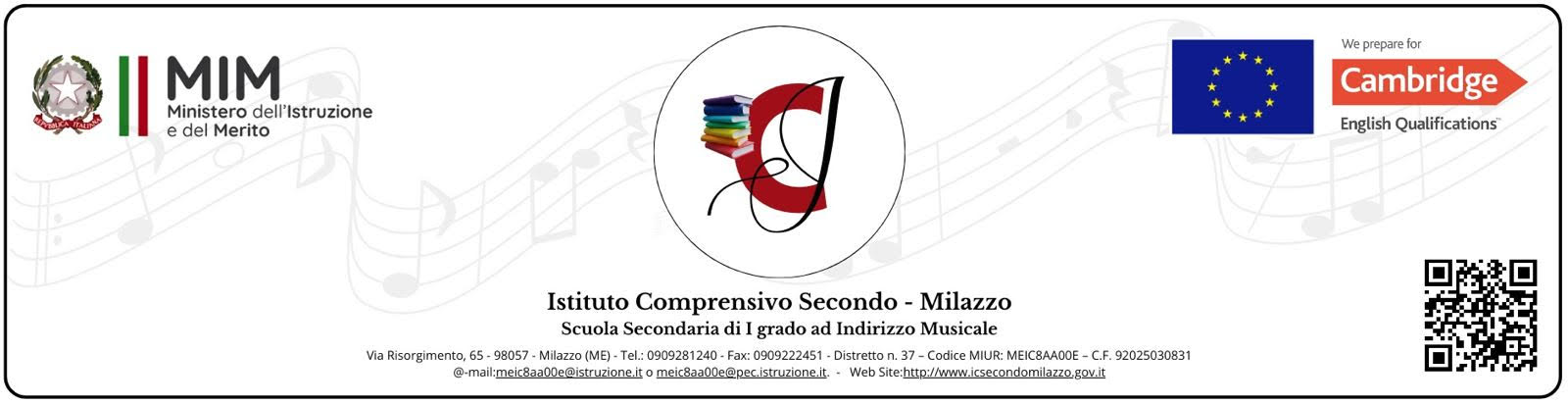                                                                          Alla Dirigente Scolastica                                                                                    Istituto Comprensivo Secondo                                                                                          Via Risorgimento n. 65  MILAZZOSCHEDA PER LA RICHIESTA DI PARTECIPAZIONE ALLA BORSA DI STUDIO MAURO MANCUSO Anno 2023I sottoscritti __________________________________________nati a_______________________________________                       Madre                                                  Padre                                                                      Madre                                            PadreIl________________________________ Codice fiscale__________________________________________________   Madre                                  Padre                                                                             Madre                                                                   PadreRecapiti telefonici e indirizzi e-mail cui far pervenire le comunicazioni: _____________________________________________________________________________________________________________________________________Genitori esercenti la responsabilità genitoriale sull’alunna/o_______________________________________________nat__ a ________________________________________ il ____________ frequentante la classe _______________Strumento musicale_____________________________________ della scuola secondaria di primo grado ad indirizzo Musicale Luigi Rizzo – Istituto comprensivo secondo MilazzoCHIEDONOChe la/il propria/o figlia/o partecipi alla selezione per la borsa di studio in oggetto nell’anno sc. 2023/2024. Con riferimento ai criteri di valutazione previsti nel regolamento DICHIARANO e ALLEGANO quanto segue:Certificati di partecipazione a saggi, concerti e concorsiAttestati di partecipazione e/o collaborazione con realtà musicali locali e non, certificate dal legale rappresentanteIscrizione e/o frequenza al Conservatorio o ad Accademie musicali con esso convenzionateConsapevoli del fatto che eventuali dichiarazioni mendaci comportano l’automatica esclusione dalla partecipazione alla borsa di studio.Milazzo, ____ / ____ / ____          							                      Firma Genitori________________________________________________________________________________ALLEGATISi allegano:____________________________________________________________________________________________________________________________________________________________________________________________________________________________________________________________________________________________________________________________________________________________________________________________________________________________________________________________________________________________________________________________________________________________________________________________________________________________________________________________________________________________________________________________________________________________________________________________________________Milazzo, ____ / ____ / ____						Firma________________________________________                                                                                      Firma________________________________________